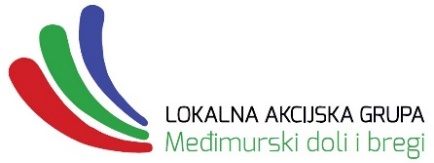 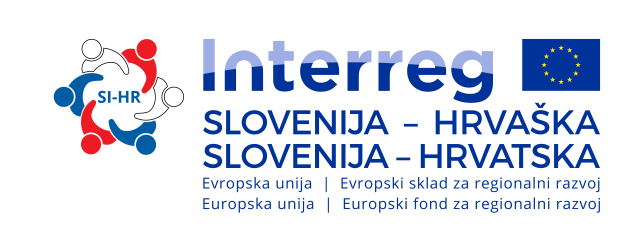 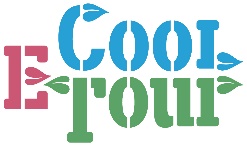 PRIJAVNICA za izlaganje na međunarodnom sajmu „Z domačega vrta“19. listopad 2018. (petak)od 10 do 18 satiKraljev vrt u Čakovcu (Ruđera Boškovića 7, Čakovec)Međunarodni sajam organizira LAG Međimurski doli i bregi u suradnji s Muzejom Međimurja Čakovec kao jednu od aktivnosti prekograničnog projekta ECool-Tour. Molimo sudjelovanje prijaviti slanjem ovjerene prijavnice na lag.mdib@gmail.com najkasnije do 12. listopada 2018. godine. Broj izlagačkih mjesta je ograničen.Datum popunjavanja prijavnice                                                                       Potpis i pečat izlagača__________________________                                                                      __________________Naziv izlagačaPravni oblik izlagačaUkratko o djelatnostiAdresaKontakt osobaKontakt brojE-mailOpis proizvoda za izlaganjeMolimo zaokružite vrstu proizvodnje (ako je primjenjivo)EkološkaBiodinamičkaKonvencionalnaPotrebni uvjeti izlaganja (veličina prostora, struja,…)